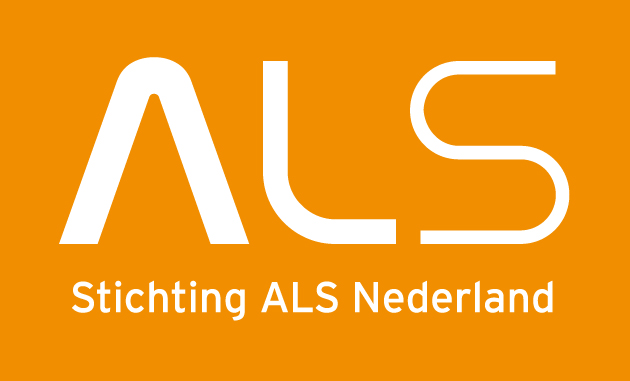 Grant ApplicationPlease complete the yellow fields in this formGENERAL INFORMATION 1. QUICK SCAN Please mark X where applicable    Please mark X where applicablePlease write a summary for the general audience in English (max. 600 words)Please write a summary for the general audience in Dutch (max. 600 words) – Only for Dutch speaking applicants!3. PROJECT SPECIFIC QUESTIONSHow did you involve the patient community in the preparation of this project?How are you going to involve the patient community during this project?What is the impact of the project on patients, e.g. relevance, risks, burden? (Please note that a patient advisory board will assess your application. Check our website to find out on what subjects the boards conducts its assessment.)How did you verify that this is a unique project (i.e. not being conducted anywhere else in the world)? Is there coherence with other local, national of international projects and if so, which and how?What is the (scientific) background of the project?What is the overall aim of the project?What are the key objectives of the project?3. WORKPLANHow will you carry out your project?What are the milestones of the project and when are they due?Who else is involved in this project?4. GRANT How much money do you request for your project? 5. REFERENCE LIST	(1) 		(2) 		(3) 		(4) 		(5) 		(6) 		(7) 		(8) 	(9) 	(10) 		(11) 		(12) 		(13) 		(14) 		(15) 	REVIEWED BY WETENSCHAPPELIJKE RAAD (to be filled in by WR)APPROVAL BY BESTUUR  STICHTING ALS NEDERLAND (to be filled in by Stichting ALS Nederland)DateProject nameWorking titleRequested grant (in EUR)Duration.. yearsStart date../../….ApplicantApplicant’s organisationContact person (name/e-mail)aScientific: Basic research (lab, genetics and translational)bScientific: Clinically applied research (medication, progression and spread of disease, with outcome measures such as survival, disease progression)cScientific: Clinically applied research (paramedical, psychosocial, tools, with outcome measures such as quality of life, quality of care, burden of disease, well-being of informal caregivers and other relatives)dNon-scientific: Innovations and implementations for an improved quality of care.eNon-scientific: Innovations and implementations for an improved quality of life.NATNationalINTInternationalAALSPPLSMPSMAGeneticsClinical TrialBasic researchEpidemic researchInternational cooperationPatient careResearch equipmentOther (please specify): MilestoneDateMembers of the teamRoleTime commitment (%)Expense itemAmount (EUR)Funded byDate (month)<><><><><><><><><><><><><><><><>                                                     Total amount <>Do you prefer to submit a separate document?  If yes, please mark X. DateMembers presentOutcome (comments)<>DateOutcomeMark xComments<>Approved<>Rejected<>On hold